Budismo“Evitar todo mal, buscar el bien, mantener la mente pura, esta es la esencia de la enseñanza de Buda.”OrigenBuda (“el salvador del mundo”) nació hace unos 2.500 años, un 8 de abril, en las laderas al sur del Himalaya, hijo de la reina Maya, quien murió cuando él era un niño. Su nombre: Sidarta (todo sueño cumplido). Vivía rodeado de lujo, pero siempre se preocupó por conocer las causas del sufrimiento humano. Le llamaba la atención que siendo la enfermedad, la vejez y la muerte inevitables, luchemos contra ellas.A los 29 años dejó a su hogar, su único hijo (Rahula), y decidió tener una vida de mendigo para buscar la Iluminación a través de la meditación, pero no le funcionó. Cambió al ascetismo riguroso, pero tras 6 años de práctica lo abandonó. Volvió a la meditación, y a los 35 años de edad, un 8 de diciembre, alcanzó la Iluminación. A partir de ese momento se dedicó a predicar por 45 años, hasta su muerte.Cuando Buda decidió romper con la vida mundana hizo cuatro votos:Salvar a todo el mundoRenunciar a los deseos humanosAprender todas las enseñanzasAlcanzar la perfecta IluminaciónPrimero enseñó a no hacer daño a cualquier criatura viviente, a no abusar de otros y vivir en paz, a evitar caer en los deseos mundanos, a hablar con la verdad y evitar la falsedad y la palabra innecesaria, a abstenerse de la avaricia, la ira y la ignorancia.La última enseñanza de Buda fue: Confía en ti mismo. No confiar en maestros ni libros, ser escépticos. La clave es controlar nuestra mente, romper los lazos de las pasiones humanas, pensando en lo transitorio que es la vida humana. Sin embargo, nunca debemos confiar en nuestra propia sabiduría.El punto de sus enseñanzas es controlar nuestra propia mente. Conducidos por el error nos convertimos en demonios; pero iluminados, nos convertimos en Buda.Nada es permanente. Debemos romper los lazos de las pasiones humanas.La muerte sólo es el fin del cuerpo físico.El verdadero Buda no es solo un cuerpo humano, es Iluminación. Un cuerpo humano debe morir, pero la Sabiduría de la Iluminación existirá por siempre en la verdad del Darma (Darma = enseñanza).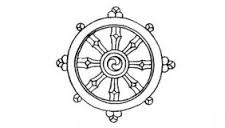 La rueda del Dharma, similar a la rueda de una carreta que se mantiene dando vueltas, simboliza las enseñanzas de Buda, que se propagan ampliamente y sin fin.Buda usa la ficción de la vida y la muerte para salvar a la gente que está entrampada en los lazos de los deseos. Todos deben cultivar virtudes de acuerdo a su naturaleza, sus tendencias y creencias.BudaBuda ha existido por siempre en el mundo, sin comienzo ni final, sin cambio. Es un padre para todo el mundo.No podemos conocer a Buda por su forma o atributos. No tiene forma ni sustancia, siempre ha sido y siempre será. Su sustancia es la Sabiduría. El verdadero Buda es la Iluminación misma, la verdadera forma de conocerlos es alcanzar la Iluminación. No tiene forma, pero puede manifestarse en cualquiera, incluso en energía o en aspectos de la mente, a veces en personalidad. Es un cuerpo eterno, cubre todo el universo. Su mente es la compasión misma. Es eternamente inmutable. El espíritu de Buda es de gran amor y compasión, de salvar a todos por todos los medios posibles.Acumulando  virtudes a través de los tiempos, Buda se hizo Amida, Buda de la Luz Infinita y Vida Ilimitada (Amida siempre aparece acompañado de dos seres: uno de compasión y otro de sabiduría, sólo los que tienen fe los notan) y perfeccionó su Tierra de Buda de pureza (llamada Amida), en donde está ahora, en un mundo de paz, iluminando a la gente.Buda tiene un cuerpo trino:La Esencia (Darma Kaya), la sustancia del Darma, de la Verdad Misma. Como Él es todo, no le falta nada, llena todo rincón del Universo, existe por siempre.Potencialidad (Sanboga Kaya), la Compasión y la Sabiduría, se manifiesta a si mismo a través de los símbolos de la vida y la muerte, con el fin de llevarnos a todos a la salvación.Manifestación (Nirmana Kaya), Buda aparece en el mundo en forma humana, lo cual ocurre raramente, cando las causas y condiciones están dadas (no siempre aparece como Buda, puede encarnarse hasta en un ser maligno). Pero la budeidad permanece por siempre.Buda tiene cinco virtudes:Conducta superiorPunto de vista superiorSabiduría perfectaHabilidad superior de predicaciónPoder de conducir a la gente para practicar sus enseñanzas.Hay otras 8 virtudes:Habilidad para traer bendiciones y felicidad a la gente.Habilidad de traer beneficios inmediatos en el mundo a través de la práctica de sus enseñanzas.Habilidad para juzgar correctamente entre el bien y el mal.Habilidad para conducir a la gente a la Iluminación mediante la enseñanza correcta.Habilidad de conducir a todos de igual forma, por un camino igualitario.Habilidad para evitar el orgullo y la jactancia.Habilidad de hacer lo que ha dicho.Habilidad de decir lo que ha hecho.(Habilidad para cumplir los votos de su corazón compasivo).No podemos salvarnos apoyándonos en nuestra propia sabiduría.DarmaLa Cuádruple Noble Verdad, necesario comprenderlas para alcanzar la Iluminación:La verdad del sufrimiento: El mundo está lleno de sufrimiento, deseo y pasión.La verdad de la causa del sufrimiento: La causa del sufrimiento humano está en los deseos del cuerpo (avaricia, ignorancia) y las ilusiones de las pasiones mundanas, enraizados en instintos físicos. La verdad del cese del sufrimiento: Si removemos los deseos, la pasión morirá y se acabará el sufrimiento.La Verdad del Paso Noble de Ocho Partes del cese de la causa del sufrimiento: El camino para entrar a un estado sin deseos (y sin sufrimiento) es de 8 pasos. Así se llega a la Iluminación:Visión correcta: entender completamente la Verdad Cuádruple, creer en la ley de causa y efecto y no engañarse por las apariencias y deseos.Pensamiento correcto: resolución a no apreciar los deseos, no ser avaricioso, no enojarse y no causar daño.Hablar correcto: evitar las mentiras, las palabras abusivas, la hipocresía, ser impecable.Comportamiento correcto: no destruir ninguna vida, no robar, no cometer adulterio.Sustento correcto: evitar todo tipo de vida que sea una vergüenza. Esfuerzo correcto: dar lo mejor de sí en la dirección correcta.Mentalidad correcta: mantener una mente pura y pensativa.Concentración correcta: mantener la mente correcta y tranquila.La causación significa que todo en el mundo es el resultado de una vasta concurrencia de causas y condiciones. Tanto el cuerpo como el espíritu están relacionados a condiciones y cambian a medida que cambian las condiciones. Todo es creado por una serie de causas y condiciones y todo desaparece por la misma regla. Todo cambia, nada es constante. Este es el concepto de Anitya (transitoriedad o impermanencia), punto fundamental del Budismo. Toda la existencia y fenómenos de este mundo cambian constantemente. Todo  tiene fin algún día.Karma (obras). Cada uno de nuestros actos tiene un poder influenciante en nuestro futuro: este es el Karma de uno. Si una buena obra se repite, se acumulará el bien, y su poder potencial actuará hacia el futuro. Hay tres clases de obras; físicas, orales y mentales. La Ley de Causa y Efecto es universal: cada ser debe llevar su carga de pecado y recogerá su retribución.  Así mismo, una vida de simpatía y amabilidad resultará en buena fortuna y felicidad. Muchos se lamentan de su sufrimiento, sin entender que sus actos pasados tienen relación con su presente y con sus vidas futuras y la relación que tiene su sufrimiento con los actos de vidas anteriores.La Ley de causa y efecto es universal. Cada ser humano debe llevar su propia carga de pecado y debe seguir a lo largo de su retribución. Igual aplica para las buenas obras. Lo que nos pasa en esta vida es consecuencia de vidas pasadas.Samsara (reencarnación): Repetición perpetua de nacimiento y muerte del pasado al presente a través de seis reinos: Infierno (con Yama, su rey), Espíritus hambrientos, Animales, Asura (o Espíritus combatientes), Hombres y Paraíso. A menos que se haya alcanzado la Iluminación, uno no puede ser liberado de esta rueda de transfiguración. Los que se liberan son llamados Budas. La gente más malvada está destinada a largas eras de castigo.Todo en el mundo está conectado.El mundo es un mundo de ilusión, una sombra causada por la mente (la misma mente con la cual podemos alcanzar la Iluminación).La naturaleza real de todas las cosas trasciende la discriminación de aparición y desaparición, de bien y mal, de vida y muerte. Todas las discriminaciones son causadas por juicios erróneos. Todas las cosas son sin sustancia y perfectamente homogéneas (Sunyata = no sustancialidad). Este es el concepto de Anatman (no-alma, no-sustancialidad), uno de los conceptos básicos del budismo. El mundo no tiene sustancia, es simplemente una vasta concordancia de causas y condiciones que han tenido su origen, única y exclusivamente, en actividades de la mente. No es algo externo acerca de lo cual la mantiene concepciones falsas: no tiene sustancia en absoluto.Igualmente, como todo es debido a causas y condiciones, no puede haber “Ego” permanente como sustancia, no hay distinción fundamental entre las cosas. Por ello mismo, una cosa en sí misma no existe, por lo que se puede decir que es no-existente. Al mismo tiempo, como tiene una conexión relativa con causas y condiciones, se puede decir que es no – no-existente. Las cosas ni existen ni no existen. Como todo es creado por una serie de causas y condiciones, las apariencias de las cosas están cambiando constantemente, no hay consistencia en ellas como si tuviesen sustancias auténticas. Pero a pesar de este cambio constante, las cosas son, en su naturaleza esencial espiritual, constantes y sin cambio.Pero uno no debe adherirse al concepto de que todo tiene sustancia, o de que nada lo tiene. Cada ser, humano o no, es una realidad. Es tonto mantener una ideología como absoluta. La Iluminación solo existe porque existe la ilusión y la ignorancia; si ellas desaparecen, desaparecerá la Iluminación. La existencia es impermanente, por lo que no puede poseer ninguna sustancia perpetua en ella. Todo en este mundo es impermanente. El mundo, como es, aunque parece verdadero, no lo es, y aunque parece falso, no lo es. Solo Buda conoce al mundo como es, no dice que es verdadero o falso, bueno o malo, solo lo muestra como es. Sobre si el mundo es eterno y tiene límites, prefiere resolver primero el asunto del sufrimiento antes de dedicar tiempo a aclarar esto.En este mundo hay tres puntos de vista erróneos:Creer que todo se basa en el destinoCreer que todo es creado y controlado por DiosCreer que todo ocurre por el azarPero todo es una sucesión de apariciones cuyas fuentes son la acumulación de causas y condiciones.En la búsqueda de la verdad hay varias preguntas importantes: ¿De qué material está hecho el universo?¿Es eterno? ¿Tiene límites? ¿Cómo está unida esta sociedad humana?¿Cuál es la forma ideal de organización social? Si alguien pospusiese la búsqueda de la Iluminación hasta hallar respuesta a estas preguntas, moriría sin haber encontrado el camino. Cuando el fuego de la pasión pone en peligro el mundo, ¿qué importa saber de qué está compuesto el universo? La pregunta de si el universo tiene límites o es eterno puede posponerse hasta que encontremos alguna forma de extinguir los fuegos del nacimiento, vejez, enfermedad y muerte. Ante la miseria, la tristeza, el sufrimiento y la agonía, debemos buscar primero una forma de resolver estos problemas y comprometernos en ello.Teoría de la Mente Sola y el estado real de las cosasEl cuerpo, como agregado de elementos, es no permanente, y cambia constantemente.  La mente humana es también no permanente y es sufriente, no tiene egopersonalidad. Nuestros cuerpo y mente humanos, que maquillan una vida individual, y el mundo externo que los rodea, están muy lejos de los conceptos de “mí” y “mío”. Nuestro yo verdadero no tiene nada que ver con el concepto de “mi” y “mío”. El solo centrarnos en deseos impuros es lo que nos empeña en persistir en el concepto de “mi” y “mío”.No podemos evitar envejecer, enfermarnos, morir, negar la extinción cuando la hay, negar el agotamiento. Quienes han escuchado las enseñanzas de Buda no sufren porque entienden que estas cosas son inevitables. Cuando ya no se discrimina entre tristeza y alegría, entre buenas y malas obras, se es capaz de alcanzar la libertad.Hay cuatro grandes verdades en este mundo:Todos los seres vivos se levantan de la ignorancia.Todos los objetos de placer son impermanentes, inciertos y causantes de sufrimientoTodas las cosas existentes son impermanentes, inciertas y sufrientesNo hay nada que pueda llamarse un “ego”, y no existe nada como “mío” en el mundo.Tanto la ilusión como la Iluminación se originan en la mente, la actividad de la mente no tiene límites. Una mente impura se rodea con cosas impuras, y una mente pura se rodea con cosas puras, así que  el entorno no tiene más límites que las actividades de la mente. Todo en el mundo es creado por la mente, incluyendo la vida y la muerte, que están dentro de la mente. Si una persona es pura, su entorno también lo será.La mente que crea su entorno no está libre de memorias, temores y lamentos. El mundo de la ilusión nace de la ignorancia y la avaricia.Aún una cosa buena, cuando se convierte en una carga innecesaria, debe ser desechada.Como todo es producido por causas y condiciones, no hay distinción fundamental entre las cosas, la distinción existe sólo por los pensamientos discriminatorios de la gente. No hay distinción entre vida y muerte, bien y mal, pureza e impureza, la distinción la hacemos por conveniencia. Las cosas en sí no existen, pues son en concordancia con causas y condiciones, pero como tienen conexión relativa con causas y condiciones, se puede decir que son no no-existentes.Como todo es creado por una serie de causas y condiciones, la apariencia de las cosas está cambiando constantemente, pero en su naturaleza esencial espiritual son constantes e incambiables. La unicidad universal significa que las cosas en su naturaleza esencial no tienen marcas de distinción. Debido a que las cosas no tienen forma ni características, podemos decir que no son ni creadas ni destruidas. No se puede decir que, aparte de este mundo de cambio y apariencias, hay otro mundo de permanencia y verdad. Es un error considerare a este mundo como temporal o como real.Los dos extremos deben evitarse: los deseos y el ascetismo. No debemos dejarnos absorber por la existencia ni por la no-existencia. El camino del medio es la vía, el Paso Noble de Ocho Partes.La vida es como un madero que flota en un río. Si no es detenido por la autoindulgencia, la autotortura, por el orgullo, por los actos malvados, la ilusión, entonces termina en el mar, está siguiendo el camino del medio. Sabiendo que las cosas ni existen ni no-existen, no se apega al orgullo, no se apega a la existencia o a la no-existencia, ni a lo bueno ni a lo malo. La Iluminación existe sólo porque existen la ilusión y la ignorancia. La Iluminación no es “algo” que se obtiene, si lo perseguimos significa que seguimos en la ilusión. Cuando la mente que estaba en la oscuridad se Ilumina, muere, y así mismo la Iluminación. Mientras se desee la Iluminación, la ilusión está aún presente.La Iluminación no es una cosa que se pueda agarrar. Uno debe encarar las pasiones humanas para asegurar la Iluminación, debe padecer primero el egoísmo antes de despertar el deseo de encontrar el camino a la Iluminación. El egoísmo y las pasiones humanas contra las que luchamos son la Iluminación misma.Quienes siguen el camino de la Iluminación saben que no hay dualidad entre bien y mal, lo que los lleva a no valorar el bien y condenar el mal o lo contrario. El ser humano debe enfrentar los peligros de las pasiones humanas si quiere alcanzar la Iluminación (y comprende que esas pasiones son la Iluminación en sí).Nada existe enteramente solo. Si hay luz, hay entonces sombra. Por eso la Iluminación no puede existir sin ignorancia. Estamos apegados a la distinción entre pureza e impureza, pero por la naturaleza de las cosas no hay tal distinción, sólo en las imágenes falsas y absurdas de la mente. Los que siguen el camino de la Iluminación entienden esa no dualidad y no condenan el mal ni alaban el bien. Así como la flor de loto surge del pantano maloliente, la Iluminación surge de las pasiones humanas; hasta en el ser más equivocado o ignorante están las semillas de la Iluminación. El que lucha por buscar la Iluminación, se percata que ésta es en sí misma el egoísmo y las pasiones humanas contra las que tanto se ha luchado por alcanzarla.La naturaleza de BudaEntre los seres humanos hay muchos tipos de mentalidad, pero esa diferencia es nada respecto a la Iluminación.Para seguir el Noble Paso a la Iluminación uno debe tener las mismas cinco cualidades que un entrenador de elefantes: buena salud, confianza en sí mismo, diligencia, sinceridad de propósito y sabiduría. Todos los seres humanos pueden alcanzar  la Iluminación. Escondida detrás de la mente discriminante está la mente pura de la Iluminación que es su verdadera naturaleza. La mente discriminante es sólo una mente para la discriminación de diferencias imaginadas que la avaricia y otras pasiones han creado, está sujeta a causas y condiciones, está vacía de cualquier auto-sustancia y está cambiando constantemente, pero creemos que esta es nuestra mente real y la ilusión entra entre las causas y condiciones que producen sufrimiento. La Iluminación no podemos encontrarla en nuestra mente discriminante.La naturaleza de Buda es algo indescriptible. Semeja una “egopersonalidad”, pero no es un “ego”. Existe en todos, no puede perderse ni destruirse, tarde o temprano resurgirá.CorrupcionesHay dos clases de pasiones humanas:Pasión por analizar y discutir, que se basa en la ignorancia.Pasión de la experiencia emocional, basada en el deseo.Los tres fuegos del mundo, las causas de la aflicción humana, son:La avaricia surge de ideas equivocadas de satisfacción. Surge de la falta de satisfacción. Tiene poca impureza pero es difícil de remover. Da pie a otras pasiones. Apagar este fuego requiere juzgar correctamente lo que de verdad puede dar satisfacción, observar los preceptos. Si se remueve, se acaba el sufrimiento.La ira surge de ideas erróneas en relación al estado de los asuntos de uno y el entorno, de la falta de insatisfacción. Tiene más impureza pero es fácil de remover. Para apagar este fuego se requiere controlar estrictamente la mente sobre las cosas insatisfactorias de la vida, así como una concentración correcta de la mente.La desidia o indolencia o ignorancia se debe de la inhabilidad de juzgar lo que es la conducta correcta. Surge de los pensamientos impuros, de desconocer la verdadera razón de la sucesión de las cosas (transitoriedad) y de su impermanencia, y desconocer que todo está interrelacionado. Tiene mucha impureza y es muy difícil de remover. Para apagar este fuego se requiere recordar las enseñanzas de Buda, la sabiduría. Es el mayor de los venenos.No debemos confiar en nuestra mente, que está llena de estos venenos, no debemos dejar que corra libre, hay que controlarla, y eso es difícil. Los deseos humanos son ilimitados, es como la sed del que bebe agua salada.De todas las pasiones humanas, la lujuria es la más intensa. Todas las demás surgen de ella.Avaricia, ira, ignorancia y egoísmo son los cuatro dardos que atacan la mente, conduciendo a la mentira, hipocresía, abuso, robo, asesinato y adulterio.La avaricia, la lujuria, el temor, la ira, la mala fortuna y al infelicidad, derivan todas de la ignorancia, el mayor de los venenos.Entonces, los diez grandes males:Los tres venenosLos cuatro declaraciones malvadas: mentir, engañar, abusar y ser hipócrita.Los tres actos malvados: matar, robar, cometer adulterio.El sufrimiento surge de la acción, y la acción surge de los deseos. Deseos, acción y sufrimiento son como una rueda que rota sin parar. No podemos escapar de esa reencarnación sin parar.Los cinco componentes de la vida: forma (los órganos de los sentidos), percepción (los sentidos y la mente), sensación (conceptualización según Nichiren), volición y consciencia.La naturaleza del ser humano podemos clasificarla en cuatro tipos de personas:Aquellos que debido a las enseñanzas equivocadas, practican austeridad y se causan sufrimiento a sí mismos (mas no a otros).Aquellos que por crueldad causan sufrimiento a otros, mas no a sí mismos.Los que ocasionan sufrimiento a otros y a sí mismos.Los que no sufren y salvan a otros, no caen en las pasiones y viven en paz.Hay tres tipos de personas:Los que caen fácilmente en la ira y la retienen por mucho tiempo.Los que pueden caer también en la ira, pero se les pasa rápidamente.Los que no mantienen sus pensamientos pasajeros, sus mentes están siempre puras y en paz.También hay otros tres tipos de personas:Los que son orgullosos, actúan temerariamente y nunca están satisfechos. Su naturaleza es fácil de entender.Los corteses y que actúan con consideración. Su naturaleza es difícil de entender.Los que se han librado completamente de los deseos. Es imposible entender su naturaleza.Hay cinco males en el mundo:CrueldadAusencia de una demarcación clara entre los derechosAusencia de una demarcación clara respecto al comportamiento entre hombres y mujeres.Tendencia a irrespetar los derechos de los demás.Tendencia a negar sus responsabilidades con los demás.Los sentimientos de aversión hacia otros se enraizan tan profundamente en la mente que la gente lleva estas marcas en el ciclo de la reencarnación.El alivio ofrecido por BudaBuda hizo diez votos: Aunque alcance la Iluminación, nunca estaré completo hasta que:Todo el mundo la alcance.Mi luz alcance todo el mundoMi vida perdure y salve innumerable cantidad de genteTodos los Budas en las diez direcciones se unan alabando mi nombreLa gente con fe sincera se esfuerce por renacer en mi tierra repitiendo mi nombre en fe sincera 10 vecesLa gente practique la virtudLa gente, al oír mi nombre, piense en mi tierra y desee nacer allíTodos los que nazcan en mi tierra puedan conducir a otrosTodos en el mundos sean influidos por mi espíritu de compasión amorosaTodos aprendan ideas correctas sobre la vida y la muerteEn la tierra pura (lejos al oeste) no hay sufrimiento. La vestimenta, comida y todo aparece cuando se lo desea. Allí nuestra mente se hace una con la de Buda. Hay 84.000 figuras, cada una emitiendo 84.000 rayos de luz, cada uno iluminando un mundo.La vía de la purificaciónHay cinco formas de emanciparse de las ataduras de las pasiones humanas, parte fundamental del Budismo:Tener ideas correctas de las cosas, entender las causas y los efectos. Observación cuidadosa.Control de la mente (lo más difícil), evitar los deseos provenientes de la estimulación de los sentidos y los procesos mentales subsecuentes. La mente es el amo, y si está bajo control, los deseos desaparecen. Aún en las mejores condiciones hay que vigilar la mente. Hay que recordar que tendemos a movernos en la dirección de nuestros pensamientos. Uno no debe confiar en su mente, no dejarla sola ni por un instante, está llena de pasiones. No debe permitir que la mente vaya libre, sino controlarla estrictamente.Tener ideas correctas respecto al propósito de todas las cosas, respecto a las necesidades humanas. De aquí surge el desapego.Aprender la resistencia, ser paciente.Aprender a ver y evitar todo peligro, no hacer amistad con gente mala, precaución y prudencia.Hay cinco grupos de deseos en el mundo, provenientes de cada uno de los sentidos, son las trampas más poderosas. Satisfacer los deseos es como lamer miel del filo de una hojilla.La virtud aparece de las buenas obras, y la sabiduría surge de una mente pura y en paz. Debemos mantener cuerpo, palabra y mente puros. Para mantener el cuerpo puro no debemos matar ninguna criatura, ni robar, ni cometer adulterio. Para mantener la palabra pura no debemos mentir, abusar o caer en conversaciones vacías, ser impecable con las palabras. Para mantener la mente pura debemos remover la avaricia, la ira y el falso juicio. Así mismo, entrenar nuestra mente y llenar nuestro corazón con simpatía para no ser perturbados por las palabras de otros.Para controlar los deseos sexuales se recomienda respetar a todas la mujeres: ver a las mayores como madres, las de misma edad como hermanas, las menores como hijas.Hagamos felices a otros. Una vela puede encender muchas otras sin gastarse.No importa cuán lejos queramos llegar, hay que ir paso a paso, todo el tiempo. Parece imposible vaciar el mar con una ollita, pero la determinación de hacerlo, aún si toma muchas vidas, es la mente con la que uno debe recibir la Iluminación de Buda.Veinte dificultades a sobreponer. Es difícil:Para un pobre ser generosoPara un orgulloso aprender el camino de la IluminaciónBuscar la Iluminación al costo del autosacrificioNacer mientras Buda está en el mundoEscuchar la enseñanza de BudaMantener la mente pura contra los instintos del cuerpo, avanzar si se mantiene codicia por las comodidades.No desear cosas bellas y atractivasPara una persona fuerte no usar la fuerza para satisfacer sus deseosNo enojarse cuando nos insultanPermanecer inocente cuando somos tentados por las circunstanciasAplicarse para estudiar ampliamente y con dedicaciónNo despreciar a un principianteMantenerse humildeEncontrar buenos amigosMantener la disciplina que conduce a la IluminaciónNo perturbarse por las circunstancias y condicionesEnseñar a otros mediante el conocimiento de sus habilidadesMantener una mente pacíficaNo discutir acerca de los correcto e incorrectoEncontrar y aprender un buen métodoAlguien puede llamarse bueno cuando mantiene una mente pura y en paz y se continúa haciendo el bien a pesar de ser maltratado de obras o palabras, a pesar de tener carencias.La vía del logro prácticoQuienes buscan la Iluminación no deben esperar muestras de respeto, honor o devoción, ni ansiar en lo más mínimo avances en tranquilidad o conocimiento. Por buscar la Iluminación debe hacerse todo lo que sea necesario: si se nos dice que para ello debemos comer un grano de arroz al día, eso debemos hacer. Pero no debemos hacer esas cosas con ningún propósito: sólo porque el camino es sabio. Debemos hacerlas con espíritu de compasión. Debemos permanecer incambiables ante los avatares de las circunstancias. Supeditar todo a la búsqueda de la Iluminación.Si alguien piensa que ha alcanzado la Iluminación, se engaña, pues aunque pueda estarse moviendo en la dirección correcta, no la ha alcanzado.La caridad es la fruta de la sabiduría. Debe ser estimulada, se contagia. Nunca decrece al compartirla.Hay tres formas de práctica:Disciplinas para un comportamiento práctico, controlar cuerpo y mente, practicar buenas obras.Concentración correcta de la mente, apartarse rápido de la avaricia y los malos deseos.Sabiduría: habilidad para entender perfectamente y aceptar pacientemente la Cuádruple Verdad Noble.Si se analizan las tres formas de práctica revelarán la Verdad del Paso Noble de Ocho Partes, los Cuatro Puntos de Vista, los Cuatro Procedimientos Correctos, las Cinco Facultades de Poder a ser empleadas y la Perfección de las Seis Prácticas.Los Cuatro Puntos de Vista son:Considerar al cuerpo impuroConsiderar a los sentidos como una fuente de sufrimientoConsiderar que la mente está en un estado constante de flujoConsiderar a todo en el mundo como una consecuencia de causas y condiciones y que nada permanece sin cambio.Los Cuatro Procedimientos Correctos son:Prevenir todo mal desde el comienzoRemover todo mal tan pronto comienzaInducir el hacer obras buenasEntusiasmar el crecimiento y continuación de buenas obras que han comenzadoLas Cinco Facultades de Poder son:Fe de creer. Voluntad de hacer el esfuerzoFacultad de estar alertaHabilidad de concentración de la menteHabilidad de mantener clara sabiduríaLa Perfección de las Seis Prácticas (los seis Paramitas, cruzar a la otra orilla):El paso de la ofrenda, constante, con placer, espontánea, sin esperar nada a cambio, para deshacerse del egoísmo. Olvidarse uno como el que da, al que recibe y a la ofrenda en sí, sin esperar recompensa. Las ofrendas pueden ser físicas, espirituales, de miradas, de palabras, de apoyo, etc.El paso de mantener los preceptos, la moralidad, para mantenerse en el pensamiento de los derechos y necesidades de los demás.El paso del fortalecimiento, paciencia, para controlar una mente temerosa o llena de enojoEl paso del esfuerzo, para ser diligente y lleno de feEl paso de la concentración de mente, para controlar una mente divagante, empeño y esfuerzo para ser diligente y lleno de fe.El paso de la sabiduría, o juicio correcto, que cambia una mente oscura y confusa por una clara y con visión penetrante.Hay cuatro estados de mente ilimitados que quien busca la Iluminación debería desear: compasión, ternura, alegría y ecuanimidad. Así mismo, las fuentes de fortaleza son: fe, modestia, humildad, esfuerzo y sabiduría (la mayor y fuente de las demás).Hay tres tesoros: el Buda, el Darma y el Samga (la comunidad o hermandad). Buda se manifiesta en Su Darma y se realiza en la Hermandad. Creer en Darma y querer la Hermandad es tener fe en Buda y viceversaEl secreto de la salud de cuerpo y mente está en no añorar el pasado, no preocuparse por el futuro, sino vivir sabiamente por el presente.La HermandadLos discípulos de Buda tienen fe en la sabiduría perfecta de Buda. En el largo viaje de la vida humana, la fe es la mejor compañía: recibe todas las virtudes, consume todas las impurezas, remueve todas las cargas y da fortaleza para soportar las dificultades, permite ganar la sabiduría y conduce a la Iluminación. La fe tiene tres aspectos significantes: arrepentimiento, regocijo y respeto sincero de las virtudes de otros.; y aceptación agradecida de la apariencia de Buda. Hay cinco dudas que tienden a debilitar la fe: duda en la sabiduría de Buda, duda en su enseñanza; duda en la persona que la transmite; duda sobre si los métodos sugeridos para seguir el Paso Noble son confiables; duda en la sinceridad de otros que entienden y siguen las enseñanzas de Buda. La fe no se obtiene por la compasión de uno, sino por la de Buda. Nadie se salva basado en su propia sabiduría.Los discípulos de Buda observan cuatro partes del control mental: los preceptos, la fe, la ofrenda y la sabiduría.El discípulo debe estar dispuesto a dejar las relaciones directas con la familia, la vida social y la dependencia de la riqueza, para convertirse en un hermano sin hogar.Hay cuatro reglas: Vestir ropas viejas y regaladas; obtener su comida por limosnas; tener por hogar el sitio donde lo encuentre la noche; usar sólo una medicina especial hecha de orina entregada por la hermandad. Además, no debe estar inactivo o dormir mucho En la noche meditar y dar un corto paseo antes de retirarse. Igualmente en la mañana, una meditación y caminata corta. Debe predicar a todos. Durante todo el día debe mantener una mente alerta ante las pasiones, con cuerpo y mente bajo control. Deben ser cuidadosos de su comportamiento, de sus palabras. La gran compasión debe estar siempre presente. Respetarse unos a otros, vivir en paz.Hay tres tipos de organizaciones: las organizadas sobre la base del poder, riqueza, o autoridad de grandes líderes; las organizadas por la conveniencia de sus miembros; las organizadas bajo alguna buena enseñanza. La verdadera enseñanza es el requerimiento fundamental de una organización perfecta. La organización basada en las enseñanzas de Buda se llama Hermandad de Buda, formada por aquellos que comparten la misma fe religiosa. Tiene dos tipos de miembros: los maestros y los que los sostienen.Hay seis cosas que ayudan a conducir a una hermandad a la armonía: sinceridad de palabra; sinceridad y amabilidad de acción; sinceridad y simpatía de espíritu; compartición igualitaria de propiedad común; mismos preceptos puros; puntos de vista correctos en todos los miembros (esta última forma el núcleo).Hay dos conjuntos de siete reglas: Reunirse frecuentemente a escuchar las enseñanzas y discutirlas; juntarse libremente y respetarse; reverenciar las enseñanzas y respetar las reglas y no cambiarlas; tratarse con cortesía; obrar con sinceridad y reverencia; purificar sus mentes; amar a toda la gente.El segundo grupo es: mantener un espíritu puro; mantener integridad y remover la ambición; ser paciente y no discutir; mantenerse en silencio y no hablar sin necesidad; someterse a las reglas; mantener una mente equilibrada y no seguir enseñanzas diferentes; ser frugal.Los seguidores laicos deben seguir cinco preceptos: no robar, no matar, no cometer adulterio, no mentir y no usar intoxicantes. Deben cuidar de sus cuerpos, ya que es temporalmente necesario para alcanzar la sabiduría. Deben vestir con modestia, usando la ropa para su fin (protección ante el clima y cubrirse las partes privadas). Deben comer con moderación. Deben usar la casa para su verdadero propósito (no como ostentación). Deben valuar y usar las cosas solo en relación con la Iluminación. Deben cuidar de su familia. Se recomienda la práctica del Zen. Deben entender que todos somos uno.PropagaciónEn la India, el Budismo se propagó en los tiempos del Rey Ashoka (268 – 232 A.C.)Antes de Cristo, la cara del Budismo estaba hacia el oeste. Luego comenzó a abrirse al este. Estaba ocurriendo un gran cambio: una nueva onda (Budismo Mahayana o del Gran Vehículo). Este budismo es el que influyó mucho en China y Japón. En este nueva onda se añadieron muchas fases de sabiduría y compasión.El nuevo vehículo puede aceptar a todos los seres sufrientes de este mundo de nacimiento y muerte y conducirlos, sin discriminación, al estado de Iluminación.En Japón la historia del Budismo comenzó en el siglo VI.  Hoy hay muchas sectas y escuelas.Vida familiarDebemos remover los actos de matar, robar, cometer adulterio y mentir; controlar los cuatro males de la mente: avaricia, ira, ignorancia y temor; evitar los seis “huecos” que ocasionan la pérdida de los bienes: deseo de intoxicantes y comportarse tontamente, desvelarse y perder la mente en frivolidades, dar rienda suelta a entretenimientos, apostar, asociarse con compañías malas y desatender sus obligaciones.Hay seis direcciones de la Verdad: El hijo debe honrar a sus padres y servirles. Los padres dar ejemplo, evitar hacer el mal, educarlos, hacer los arreglos para su matrimonio y dar herencia en el omento oportuno. La bendición de Buda está en el hogar en el que los padres son estimados y respetados.El alumno debe respetar al maestro. El maestro debe actuar correctamente y dar el ejemplo.El marido debe tratar a su esposa con respeto y fidelidad. La esposa debe cuidar del hogar.Los amigos deben darse simpatía mutua y evitar que el otro caiga en el mal.El patrón debe asignar el trabajo que es adecuado y dar compensación propia, cuidar de sus empleados (salud, familia), compartir cosas placenteras con ellos y darles el descanso necesitado. El empleado debe ser honesto, hacer bien su trabajo.El discípulo de Buda debe velar porque su familia observe los principios de Buda. Debe respetar a su maestro. El maestro debe conducir a los creyentes.Hay cuatro tipos de mujeres en función a su comportamiento en dos aspectos:Si se molestan fácilmente, tienen mentes maleables o inconstantes y son ambiciosas; o por el contrario tienen la mente más amplia y no se molestan tan a menudo y saben controlar una mente ambiciosa y mantener la calma.Si son celosas de la felicidad de otros y no tienen simpatía por las necesidades de otros; o por el contrario no sienten envidia de la felicidad de otros y sienten simpatía por la felicidad de otros.Cuando una mujer se casa debe honrar y servir a los padres de su esposo, ser respetuosa con el maestro de su esposo, cultivar su mente, administrar los siervos amablemente. Marido y mujer deben ayudarse mutuamente a entrenar sus mentes en la enseñanza santa.Hay siete tipos de esposas: la que es como un asesino, que no honra al esposo y entrega el corazón a otro hombre; la que es como un ladrón, que nunca entiende el trabajo del esposo y solo piensa en su deseo o lujo; la que es como un amo, que gobierna al esposo, niega hacer las tareas de la casa y usa palabras duras; la que es como una madre, que cuida de su esposo, lo protege y cuida de sus ingresos; la que es como una hermana, que es leal al esposo y le sirve; la que es como un amigo, que trata de complacer al esposo, es modesta y lo respeta; la que es como una criada, que sirve al esposo con fidelidad, lo respeta y obedece y trata de hacerlo feliz. Esta es la preferida por Buda.La mujer es más propensa a los deseos y celos que el hombre.El paísHay siete enseñanzas que conducen a la gente de un país a la prosperidad:Deben reunirse a menudo a discutir asuntos políticos.La gente de todas las clases sociales debería reunirse para tratar los asuntos nacionales.Debe respetar las tradiciones, no cambiarlas sin razón; observar las reglas de ceremonia y hacer justicia.Debe reconocer las diferencias de sexo y edad, y mantener la pureza de las familias y comunidades.Debe ser leal a sus padres y a sus maestros y mayores.Debe honrar los santuarios de los antepasados y mantener sus ritos anuales.Debe estimar la moralidad pública, honrar las conductas virtuosas, escuchar a maestros honorables y hacerles ofrendas.La mejor forma para gobernar a un país es gobernarse primero a sí mismo. Su misión primera es enseñarlos y conducirlos a remover las impurezas de la mente, a entrenar la mente, ya que la mente es la fuente de todo; buscar que encuentren la Iluminación. Un buen gobernante no olvida a su gente por un solo instante.Cuando la gente está feliz y satisfecha, las diferencias de clase desaparecen, se promueven las buenas obras, se incrementan las virtudes y la gente se respeta. Entonces todos se hacen prósperos, el clima y la temperatura se normalizan, el Sol, la Luna y las estrellas brillan normalmente; la lluvia y los vientos vienen a tiempo; y todas las calamidades naturales desaparecen.Los veredictos de un gobernante sabio se basan en la compasión. Hay cinco principios:  examinar la verdad de los hechos presentados; verificar si caen en su jurisdicción; juzgar con justicia; pronunciar el veredicto con amabilidad, sin aspereza; juzgar con simpatía y si rabia, condenar al crimen, pero no al criminal.Es castigado buscar el beneficio propio o aceptar sobornos.Los que son desleales a los gobernantes o a los padres deben ser castigados como los peores criminales. Los que olvidan los tres tesoros (Buda, Darma y Samga) también son desleales, pues destruyen la fe espiritual de la nación. Todos los demás pecados deben considerarse como menores ante estos.Otra desviación es la conspiración: debe protegerse a la gente, aún con la fuerza armada, buscar vencer a los opositores (en lo posible sin usar armas) y capturarlos vivos.Nirvana (Tranquilidad perfecta): Estado en el que todas las pasiones humanas se extinguen completamente a través de ciertas prácticas de meditación. Los que alcanzan este estado se llaman Budas.Del libro: The Teachings of Buddha, Bukkyo Dendo Kyokai, Tokyo, 1990Palabras clave: Buda, Mundo, Karma, Reencarnación, Sufrimiento, Ley de Causa y Efecto, Iluminación, Camino del Medio, Reflejo. Y para Nichirem: Gohonzon, Ley Mística, Daimoku, Nam Myojo Rengue Kyo, Revolución Humana, Responsabilidad, transmigración.